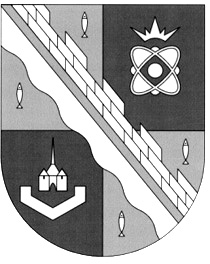 администрация МУНИЦИПАЛЬНОГО ОБРАЗОВАНИЯ                                        СОСНОВОБОРСКИЙ ГОРОДСКОЙ ОКРУГ  ЛЕНИНГРАДСКОЙ ОБЛАСТИРАСПОРЯЖЕНИЕот 21/01/2022 № 13-рОб утверждении муниципального задания № 1 Муниципальному автономному учреждению культуры«Сосновоборский парк культуры и отдыха» на 2022 год и плановые 2023 - 2024 годы и определении норматива затрат на единицу муниципальной услуги на 2022 год»	На основании решения совета депутатов муниципального образования Сосновоборский городской округ Ленинградской области № 184 от 13.12.2021 «О бюджете Сосновоборского городского округа на 2022 год и на плановый период 2023 и 2024 годов», в соответствии с постановлением администрации Сосновоборского городского округа от 23.12.2015 № 3253 «О порядке формирования муниципального задания на оказание муниципальных услуг (выполнение работ) в отношении муниципальных учреждений и финансового обеспечения выполнения муниципального задания» (с изменениями), постановлением администрации Сосновоборского городского округа от 12.11.2019 № 4137 «Об утверждении общих требований к определению нормативных затрат на оказание муниципальных услуг, применяемых при расчете объема субсидии на финансовое обеспечение выполнения муниципального задания на оказание муниципальных услуг (выполнение работ) муниципальными учреждениями, подведомственными отделу по развитию культуры и туризма администрации» (с изменениями):1. Утвердить муниципальное задание № 1 на 2022 год и на плановые 2023 и 2024 годы Муниципальному автономному учреждению культуры «Сосновоборский парк культуры и отдыха» (далее по тексту – МАУК «СПКиО»), согласно Приложению № 1 к настоящему распоряжению.2. Утвердить значения натуральных норм, необходимых для определения базовых нормативов затрат на оказание муниципальных услуг (работ)  МАУК «СПКиО», согласно   Приложению № 2 к настоящему распоряжению.3. Утвердить расчет затрат на оказание муниципальной услуги (работы) в соответствии с КОСГУ на 2022 год, согласно Приложению № 3 к настоящему распоряжению. 4. Утвердить определение норматива затрат на единицу муниципальной услуги на 2022 год, согласно Приложению № 4 к настоящему распоряжению.5. Директору МАУК «СПКиО» (Митина Я.М.) разместить муниципальное задание на сайте учреждения и на интернет - ресурсе bus.gov.ru в соответствии с законодательством Российской Федерации.6. Настоящее распоряжение вступает в силу со дня подписания.7. Контроль за исполнением настоящего распоряжения оставляю за собой.Глава Сосновоборского городского округа			                            М.В. ВоронковИсп. Курземнек Н.М. (ОРКиТ) (81369)6-28-44 ПТСОГЛАСОВАНО: 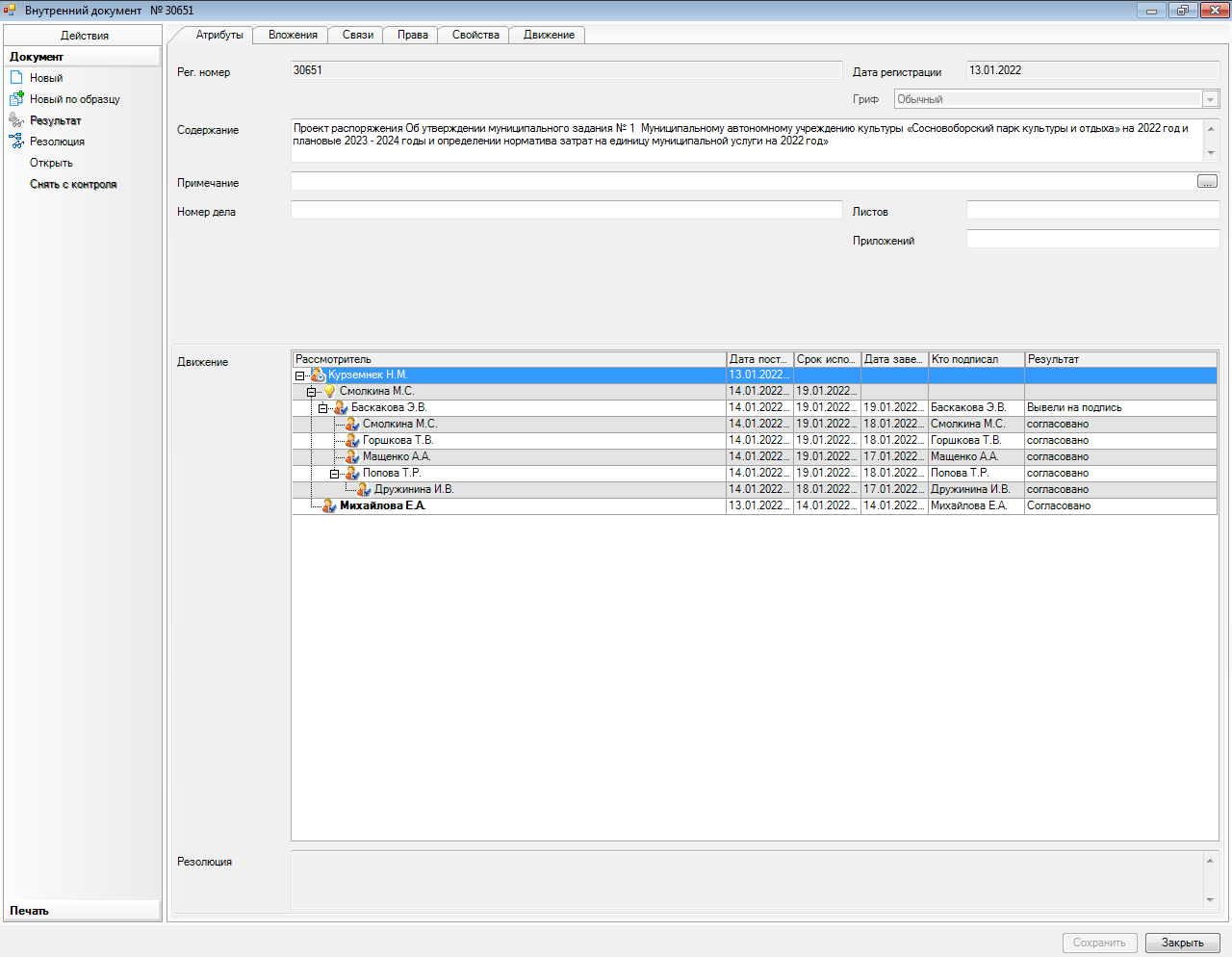 Рассылка:ОРКиТ, МАУК «СПКиО»УТВЕРЖДЕНО распоряжением администрацииСосновоборского городского округаот 21/01/2022 № 13-р (Приложение № 1)МУНИЦИПАЛЬНОЕ ЗАДАНИЕ № 1на 2022 год и на плановый период 2023 и 2024 годыЧасть 1. Сведения об оказываемых муниципальных услугахРаздел 13. Показатели, характеризующие объем и (или) качество муниципальной услуги:3.1. Показатели, характеризующие качество муниципальной услуги:3.2. Показатели, характеризующие объем муниципальной услуги:4.  Нормативные правовые акты, устанавливающие размер платы (цену, тариф) либо порядок ее (его) установления:5. Порядок оказания муниципальной услуги5.2.  Порядок информирования потенциальных потребителей муниципальной услуги:Раздел 23. Показатели, характеризующие объем и (или) качество муниципальной услуги:3.1. Показатели, характеризующие качество муниципальной услуги:3.2. Показатели, характеризующие объем муниципальной услуги:
4.  Нормативные правовые акты, устанавливающие размер платы (цену, тариф) либо порядок ее (его) установления:5. Порядок оказания муниципальной услуги:5.2.  Порядок информирования потенциальных потребителей муниципальной услуги:Часть 2. Сведения об оказываемых муниципальных работах Раздел 1 3. Показатели, характеризующие объем и (или) качество работы:   3.1. Показатели, характеризующие качество работы:    3.2. Показатели, характеризующие объем работы:   4.  Нормативные правовые акты, устанавливающие размер платы (цену, тариф) либо порядок ее (его) установления:  5. Порядок оказания муниципальной работы:5.2.  Порядок информирования потенциальных потребителей муниципальной работы:Часть 3. Прочие сведения о муниципальном задании3. Порядок контроля за выполнением муниципального задания4. Требования к отчетности о выполнении муниципального задания4.1. Периодичность предоставления отчетов о выполнении муниципального задания: ежегодно – отчет в соответствии с постановлением администрации Сосновоборского городского округа от 23.12.2015 № 3253; ежемесячно - отчет в соответствии с приложением № 5 к распоряжению об утверждении муниципального задания на 2022 год*.4.2. Сроки предоставления отчетов о выполнении муниципального задания: до 05 числа месяца следующего за отчетным периодом, за исключением годового отчета, который предоставляется не позднее 12 января, года, следующего за отчетным.4.2.1. Сроки предоставления предварительного отчета о выполнении муниципального задания за год: до 15 декабря отчетного года4.3. Иные требования к отчетности о выполнении муниципального задания: предоставлять акты оказанных услуг (работ) в рамках муниципального задания до 10 числа месяца, следующего за отчетным периодом. 5. Иные показатели, связанные с выполнением муниципального задания: отсутствуют.*- отчет за март – является отчетом за 1 квартал, отчет за июнь – отчетом за 1 полугодие, отчет за сентябрь – отчетом за 9 месяцев, отчет за декабрь – отчетом за год.УТВЕРЖДЕНЫ распоряжением администрацииСосновоборского городского округаот 21/01/2022 № 13-р (Приложение № 2)       Значения натуральных норм, необходимых для определения базовых нормативов затрат на оказание муниципальных услуг (работ)Муниципальное автономное учреждение культуры «Сосновоборский парк культуры и отдыха»УТВЕРЖДЕНраспоряжением администрацииСосновоборского городского округаот 21/01/2022 № 13-р (Приложение № 3)Муниципальное автономное учреждение культуры «Сосновоборский парк культуры и отдыха»Расчет затрат на оказание муниципальной услуги (работы) в соответствии с КОСГУ на 2022 годУТВЕРЖДЕНО распоряжением администрацииСосновоборского городского округаот 21/01/2022 № 13-р (Приложение № 4)Муниципальное автономное учреждение культуры «Сосновоборский парк культуры и отдыха» Определение норматива затрат на единицу муниципальной услуги на 2022 годКодыНаименование муниципального  учреждения (обособленного подразделения)Муниципальное автономное учреждение культуры «Сосновоборский парк культуры и отдыха»Форма по ОКУД0506001Дата начала действия01.01.2022Дата окончания действияКод по сводному рееструВид деятельности муниципального учреждения (обособленного подразделения)Деятельность в области отдыха и развлеченийПо ОКВЭД93.2Вид деятельности муниципального учреждения (обособленного подразделения)Деятельность зрелищно-развлекательная прочая, не включенная в другие группировкиПо ОКВЭД93.29.9Деятельность учреждений культуры и искусстваПо ОКВЭД90.041. Наименование муниципальных услугиОрганизация и проведение мероприятий (бесплатно)Код по общероссийскому базовому, федеральному или региональному перечнюББ722. Категории потребителей муниципальных услугиФизические лицаКод по общероссийскому базовому, федеральному или региональному перечнюББ72Уникальный номер реестровой записиПоказатель, характеризующий содержание муниципальной услуги (по справочникам)Показатель, характеризующий содержание муниципальной услуги (по справочникам)Показатель, характеризующий содержание муниципальной услуги (по справочникам)Показатель, характеризующий условия (формы) оказания муниципальной услуги (по справочникам)Показатель, характеризующий условия (формы) оказания муниципальной услуги (по справочникам)Показатель качества муниципальной услугиПоказатель качества муниципальной услугиПоказатель качества муниципальной услугиЗначение показателя качества муниципальной услугиЗначение показателя качества муниципальной услугиЗначение показателя качества муниципальной услугиДопустимые (возможные) отклонения от установленных показателей качества муниципальной услугиДопустимые (возможные) отклонения от установленных показателей качества муниципальной услугиУникальный номер реестровой записинаименование показателянаименование показателянаименование показателянаименование показателянаименование показателянаименование показателяЕдиница измеренияЕдиница измерения2022  (очередной финансовый год)2023 (1-й год планового периода)2024  (2-й год планового периода)В процентахВ абсолютных показателяхУникальный номер реестровой записинаименование показателянаименование показателянаименование показателянаименование показателянаименование показателянаименование показателянаименованиеКод по ОКЕИ2022  (очередной финансовый год)2023 (1-й год планового периода)2024  (2-й год планового периода)В процентахВ абсолютных показателях1234567891011121314900400О.99.0.ББ72АА00001Организация и проведение мероприятийНа тер-рии РФбесплатноКоличество участниковчеловек7922986029910299605Уникальный номер реестровой записиПоказатель, характеризующий содержание муниципальной услуги (по справочникам)Показатель, характеризующий содержание муниципальной услуги (по справочникам)Показатель, характеризующий содержание муниципальной услуги (по справочникам)Показатель, характеризующий условия (формы) оказания муниципальной услуги (по справочникам)Показатель, характеризующий условия (формы) оказания муниципальной услуги (по справочникам)Показатель объема муниципальной услугиПоказатель объема муниципальной услугиПоказатель объема муниципальной услугиЗначение показателя объема муниципальной услугиЗначение показателя объема муниципальной услугиЗначение показателя объема муниципальной услугиРазмер платы (цена, тариф)Размер платы (цена, тариф)Размер платы (цена, тариф)Допустимые (возможные) отклонения от установленных показателей качества муниципальной услугиДопустимые (возможные) отклонения от установленных показателей качества муниципальной услугиУникальный номер реестровой записинаименование показателянаименование показателянаименование показателянаименование показателянаименование показателянаименование показателяЕдиница измеренияЕдиница измерения2022 (очередной финансовый год)2023 (1-й год планового периода)2024 (2-й год планового периода)2022  (очередной финансовый год)2023 (1-й год планового периода)2024 (2-й год планового периода)В процентахВ абсолютных показателяхУникальный номер реестровой записинаименование показателянаименование показателянаименование показателянаименование показателянаименование показателянаименование показателянаименованиеКод по ОКЕИ2022 (очередной финансовый год)2023 (1-й год планового периода)2024 (2-й год планового периода)2022  (очередной финансовый год)2023 (1-й год планового периода)2024 (2-й год планового периода)В процентахВ абсолютных показателях1234567891011121314151617900400О.99.0.ББ72АА00001Организа-ция и проведение мероприятийНа тер-рии РФбесплатноКоличество проведенных мероприятийединица6426970712Нормативный правовой актНормативный правовой актНормативный правовой актНормативный правовой актНормативный правовой актвидпринявший органдатаномернаименование123455.1. Нормативные правовые акты,   регулирующие порядок оказания муниципальной услугиПостановление от 26.06.1995 609 «Об утверждении Положения об основах хозяйственной деятельности и финансирования организаций культуры и искусства»; Закон от 09.10.1992 3612-1 Основы законодательства Российской Федерации о культуре.Способ информированияСостав размещаемой информацииЧастота обновления информации123Непосредственно в помещениях и на территории Парка на информационных стендахО творческих самодеятельных коллективах, и планируемых к проведению культурно-массовых, зрелищных мероприятий, фестивалей, ярмарок, выставокИнформация о деятельности учреждения, о порядке и правилах предоставления услуг размещается не менее, чем за 7 (семь) календарных дней до проведения мероприятия.Путем размещения в средствах массовой информации (СМИ)О творческих самодеятельных коллективах, и планируемых к проведению культурно-массовых, зрелищных мероприятий, фестивалей, ярмарок, выставокИнформация о деятельности учреждения, о порядке и правилах предоставления услуг размещается не менее, чем за 7 (семь) календарных дней до проведения мероприятия.В сети ИнтернетО творческих самодеятельных коллективах, и планируемых к проведению культурно-массовых, зрелищных мероприятий, фестивалей, ярмарок, аукционов, выставокИнформация о деятельности учреждения, о порядке и правилах предоставления услуг размещается не менее, чем за 7 (семь) календарных дней до проведения мероприятия.Путем издания информационных материалов (брошюр, буклетов, афиш, пригласительных билетов, флайерсов, летучек, баннеров, рекламных щитов и т.д.)О творческих самодеятельных коллективах, и планируемых к проведению культурно-массовых, зрелищных мероприятий, фестивалей, ярмарок, выставокИнформация о деятельности учреждения, о порядке и правилах предоставления услуг размещается не менее, чем за 7 (семь) календарных дней до проведения мероприятия.Тематические публикации и телепередачиО творческих самодеятельных коллективах, и планируемых к проведению культурно-массовых, зрелищных мероприятий, фестивалей, ярмарок, выставокИнформация о деятельности учреждения, о порядке и правилах предоставления услуг размещается не менее, чем за 7 (семь) календарных дней до проведения мероприятия.1. Наименование муниципальных услугиОрганизация деятельности клубных формирований и формирований самодеятельного народного творчества (бесплатно)Код по общероссийскому базовому, федеральному или региональному перечнюББ782. Категории потребителей муниципальных услугиФизические лицаКод по общероссийскому базовому, федеральному или региональному перечнюББ78Уникальный номер реестровой записиПоказатель, характеризующий содержание муниципальной услуги (по справочникам)Показатель, характеризующий содержание муниципальной услуги (по справочникам)Показатель, характеризующий содержание муниципальной услуги (по справочникам)Показатель, характеризующий условия (формы) оказания муниципальной услугиПоказатель, характеризующий условия (формы) оказания муниципальной услугиПоказатель качества муниципальной услугиПоказатель качества муниципальной услугиПоказатель качества муниципальной услугиЗначение показателя качества муниципальной услугиЗначение показателя качества муниципальной услугиЗначение показателя качества муниципальной услугиДопустимые (возможные) отклонения от установленных показателей качества муниципальной услугиДопустимые (возможные) отклонения от установленных показателей качества муниципальной услугиУникальный номер реестровой записиФормы обслуживаниянаименование показателянаименование показателяСпособы обслуживаниянаименование показателянаименование показателяЕдиница измеренияЕдиница измерения2022  (очередной финансовый год)2023(1-й год планового периода)2024  (2-й год планового периода)В процентахВ абсолютных показателяхУникальный номер реестровой записиФормы обслуживаниянаименование показателянаименование показателяСпособы обслуживаниянаименование показателянаименование показателянаименование Код по ОКЕИ2022  (очередной финансовый год)2023(1-й год планового периода)2024  (2-й год планового периода)В процентахВ абсолютных показателях1234567891011121314949916О.99.0.ББ78АА00003Организация деятельности клубных формирований и формированийсамодеятельногонародноготворчества с учетом всех формв стационарных условияхбесплатноДоля участников декоративно-прикладных секций (кружков)процент744505050--949916О.99.0.ББ78АА00003Организация деятельности клубных формирований и формированийсамодеятельногонародноготворчества с учетом всех формв стационарных условияхбесплатноКоличество участниковчеловек792787980--Уникальный номер реестровой записиПоказатель, характеризующий содержание муниципальной услуги (по справочникам)Показатель, характеризующий содержание муниципальной услуги (по справочникам)Показатель, характеризующий содержание муниципальной услуги (по справочникам)Показатель, характеризующий условия (формы) оказания муниципальной услуги (по справочникам)Показатель, характеризующий условия (формы) оказания муниципальной услуги (по справочникам)Показатель объема муниципальной услугиПоказатель объема муниципальной услугиПоказатель объема муниципальной услугиЗначение показателя объема муниципальной услугиЗначение показателя объема муниципальной услугиЗначение показателя объема муниципальной услугиДопустимые (возможные) отклонения от установленных показателей качества муниципальной услугиДопустимые (возможные) отклонения от установленных показателей качества муниципальной услугиУникальный номер реестровой записиФормы обслуживаниянаименование показателяНаименованиепоказателяСпособы обслуживаниянаименование показателянаименование показателяЕдиница измеренияЕдиница измерения2022  (очередной финансовый год)2023  (1-й год планово-го периода)2024(2-й год планового периода)В процентахВ абсолютных показателяхУникальный номер реестровой записиФормы обслуживаниянаименование показателяНаименованиепоказателяСпособы обслуживаниянаименование показателянаименование показателянаименованиеКод по ОКЕИ2022  (очередной финансовый год)2023  (1-й год планово-го периода)2024(2-й год планового периода)В процентахВ абсолютных показателях1234567891011121617949916О.99.0.ББ78АА00003Организация деятельности клубных формирований и формирований самодеятельногонародноготворчестваВ стационарных условияхбесплатноКоличество клубных формированийединица642444--Нормативный правовой актНормативный правовой актНормативный правовой актНормативный правовой актНормативный правовой актвидпринявший органдатаномернаименование123455.1. Нормативные правовые акты,   регулирующие порядок оказания муниципальной услугиЗакон от 09.10.1992 3612-1 «Основы законодательства Российской Федерации о культуре».Способ информированияСостав размещаемой информацииЧастота обновления информации123Непосредственно в помещениях и на территории Парка на информационных стендахО творческих самодеятельных коллективах, и планируемых к проведению культурно-массовых, зрелищных мероприятий, фестивалей, ярмарок, выставокИнформация о деятельности учреждения, о порядке и правилах предоставления услуг размещается не менее, чем за 7 (семь) календарных дней до проведения мероприятия.Путем размещения в средствах массовой информации (СМИ)О творческих самодеятельных коллективах, и планируемых к проведению культурно-массовых, зрелищных мероприятий, фестивалей, ярмарок, выставокИнформация о деятельности учреждения, о порядке и правилах предоставления услуг размещается не менее, чем за 7 (семь) календарных дней до проведения мероприятия.В сети ИнтернетО творческих самодеятельных коллективах, и планируемых к проведению культурно-массовых, зрелищных мероприятий, фестивалей, ярмарок, аукционов, выставокИнформация о деятельности учреждения, о порядке и правилах предоставления услуг размещается не менее, чем за 7 (семь) календарных дней до проведения мероприятия.Путем издания информационных материалов (брошюр, буклетов, афиш, пригласительных билетов, флайерсов, летучек, баннеров, рекламных щитов и т.д.)О творческих самодеятельных коллективах, и планируемых к проведению культурно-массовых, зрелищных мероприятий, фестивалей, ярмарок, выставокИнформация о деятельности учреждения, о порядке и правилах предоставления услуг размещается не менее, чем за 7 (семь) календарных дней до проведения мероприятия.Тематические публикации и телепередачиО творческих самодеятельных коллективах, и планируемых к проведению культурно-массовых, зрелищных мероприятий, фестивалей, ярмарок, выставокИнформация о деятельности учреждения, о порядке и правилах предоставления услуг размещается не менее, чем за 7 (семь) календарных дней до проведения мероприятия.1. Наименование работыСоздание концертов и концертных программКод по общероссийскому базовому, федеральному или региональному перечню2.2.102. Категории потребителей работыВ интересах обществаКод по общероссийскому базовому, федеральному или региональному перечню2.2.10Уникальный номер реестровой записиПоказатель, характеризующий содержание муниципальной работы (по справочникам)Показатель, характеризующий содержание муниципальной работы (по справочникам)Показатель, характеризующий содержание муниципальной работы (по справочникам)Показатель, характеризующий условия (формы) оказания муниципальной работыПоказатель, характеризующий условия (формы) оказания муниципальной работыПоказатель качества муниципальной работыПоказатель качества муниципальной работыПоказатель качества муниципальной работыЗначение показателя качества муниципальной работыЗначение показателя качества муниципальной работыЗначение показателя качества муниципальной работыДопустимые (возможные) отклонения от установленных показателей качества муниципальной работыДопустимые (возможные) отклонения от установленных показателей качества муниципальной работыУникальный номер реестровой записинаименование показателянаименование показателянаименование показателянаименова-ние показателянаименование показателянаименование показателяЕдиница измеренияЕдиница измерения2022  (очередной финансовый год)2023(1-й год планового периода)2024  (2-й год планового периода)В процентахВ абсолютных показателяхУникальный номер реестровой записинаименование показателянаименование показателянаименование показателянаименова-ние показателянаименование показателянаименование показателянаименование Код по ОКЕИ2022  (очередной финансовый год)2023(1-й год планового периода)2024  (2-й год планового периода)В процентахВ абсолютных показателях1234567891011121314900400.Р.50.1.2.100001001Создание концертов и концертных программСборный концертстационарнобесплатноКоличество зрителейчеловек79223 71023 72023 7305-Уникальный номер реестровой записиПоказатель, характеризующий содержание работы (по справочникам)Показатель, характеризующий содержание работы (по справочникам)Показатель, характеризующий содержание работы (по справочникам)Показатель, характеризующий условия (формы) оказания работы (по справочникам)Показатель, характеризующий условия (формы) оказания работы (по справочникам)Показатель объёма работыПоказатель объёма работыПоказатель объёма работыЗначение показателя качества работыЗначение показателя качества работыЗначение показателя качества работыРазмер платы (цена, тариф)Размер платы (цена, тариф)Размер платы (цена, тариф)Допустимые (возможные) отклонения от установленных показателей качества работыДопустимые (возможные) отклонения от установленных показателей качества работыУникальный номер реестровой записинаименование показателянаименование показателянаименование показателянаименование показателянаименование показателянаименование показателяЕдиница измеренияЕдиница измерения2022(очередной финансо-вый год)2023(1-й год планового периода)2024(2-й год планового периода)2022  (очередной финансовый год)2023(1-й год плано-вого периода)2024(2-й год плано-вогоперио-да)В процентахВ абсолютных показателяхУникальный номер реестровой записинаименование показателянаименование показателянаименование показателянаименование показателянаименование показателянаименование показателянаименованиеКод по ОКЕИ2022(очередной финансо-вый год)2023(1-й год планового периода)2024(2-й год планового периода)2022  (очередной финансовый год)2023(1-й год плано-вого периода)2024(2-й год плано-вогоперио-да)В процентахВ абсолютных показателях1234567891011121314151617900400.Р.50.1.2.100001001Создание концертов и концертных программСборный концертстационарнобесплатноКоличество новых(капитально-возобновленных) концертовединица6429990005%-Нормативный правовой актНормативный правовой актНормативный правовой актНормативный правовой актНормативный правовой актвидпринявший органдатаномернаименование123455.1. Нормативные правовые акты,   регулирующие порядок оказания муниципальной услугиПриказ Комитета по культуре и туризму Ленинградской области от 12.10.2021 № 01-03/21-15 "Об утверждении перечня услуг (работ), оказываемых государственными учреждениями, подведомственными комитету по культуре и туризму Ленинградской областиПостановление Правительства Ленинградской области от 14.11.2013 404 «О государственной программе Ленинградской области «Развитие культуры и туризма в Ленинградской области»»; Закон от 06.10.1992 3612-1 Основы законодательства Российской Федерации о культуре.Способ информированияСостав размещаемой информацииЧастота обновления информации123Непосредственно в помещениях и на территории Парка на информационных стендахО творческих самодеятельных коллективах, и планируемых к проведению культурно-массовых, зрелищных мероприятий, фестивалей, ярмарок, выставокИнформация о деятельности учреждения, о порядке и правилах предоставления услуг размещается не менее, чем за 7 (семь) календарных дней до проведения мероприятия.Путем размещения в средствах массовой информации (СМИ)О творческих самодеятельных коллективах, и планируемых к проведению культурно-массовых, зрелищных мероприятий, фестивалей, ярмарок, выставокИнформация о деятельности учреждения, о порядке и правилах предоставления услуг размещается не менее, чем за 7 (семь) календарных дней до проведения мероприятия.В сети ИнтернетО творческих самодеятельных коллективах, и планируемых к проведению культурно-массовых, зрелищных мероприятий, фестивалей, ярмарок, аукционов, выставокИнформация о деятельности учреждения, о порядке и правилах предоставления услуг размещается не менее, чем за 7 (семь) календарных дней до проведения мероприятия.Путем издания информационных материалов (брошюр, буклетов, афиш, пригласительных билетов, флайерсов, летучек, баннеров, рекламных щитов и т.д.)О творческих самодеятельных коллективах, и планируемых к проведению культурно-массовых, зрелищных мероприятий, фестивалей, ярмарок, выставокИнформация о деятельности учреждения, о порядке и правилах предоставления услуг размещается не менее, чем за 7 (семь) календарных дней до проведения мероприятия.Тематические публикации и телепередачиО творческих самодеятельных коллективах, и планируемых к проведению культурно-массовых, зрелищных мероприятий, фестивалей, ярмарок, выставокИнформация о деятельности учреждения, о порядке и правилах предоставления услуг размещается не менее, чем за 7 (семь) календарных дней до проведения мероприятия.1. Основания для досрочного прекращения выполнения муниципального заданияРеорганизация или ликвидация Учреждения, изменение типа Учреждения, в иных случаях, когда Учредитель не обеспечивает выполнение задания или имеются основания предполагать, что задание не будет выполнено в полном объеме или в соответствии с иными установленными требованиями. Решение о досрочном прекращении принимается Учреждением и доводится до Учредителя в письменном виде не позднее 2 (двух) недель до момента оформления отказа от предоставления услуг и перечисления субсидий.2. Иная информация, необходимая для выполнения (контроля за выполнением) муниципального заданияФормы контроляПериодичностьОтраслевые (функциональные) подразделения администрации, осуществляющие контроль за выполнением муниципального заданияТекущий контрольПо выявленным проблемным фактам и жалобам, касающимся качества предоставления услуг не позднее 3 (трех) рабочих дней, с момента возникновения причины.Руководитель учреждения и его заместителиПоследующий контрольОтчет о выполнении  МЗ (ежемесячно)Отдел по развитию культуры и туризма Документальный (камеральный)ЕжемесячноОтдел по развитию культуры и туризма Фактический (выездной)Ежемесячно и по обоснованным жалобамОтдел по развитию культуры и туризма ПериодическийПри необходимости. (В том числе с предоставлением первичной бухгалтерской, кадровой документации (отчетности))Отдел по развитию культуры и туризмаНаименование муниципальной услуги Уникальный номер реестровой записи Наименование натуральной нормы Единица измерения натуральной нормы Значение натуральной нормы Примечание 123456Организация и проведение мероприятий (бесплатно)900400О.99.0.ББ72АА000011. Натуральные нормы, непосредственно связанные с оказанием муниципальной услуги1. Натуральные нормы, непосредственно связанные с оказанием муниципальной услуги1. Натуральные нормы, непосредственно связанные с оказанием муниципальной услуги1. Натуральные нормы, непосредственно связанные с оказанием муниципальной услугиОрганизация и проведение мероприятий (бесплатно)900400О.99.0.ББ72АА000011.1. Работники, непосредственно связанные с оказанием муниципальной услуги1.1. Работники, непосредственно связанные с оказанием муниципальной услуги1.1. Работники, непосредственно связанные с оказанием муниципальной услуги1.1. Работники, непосредственно связанные с оказанием муниципальной услугиОрганизация и проведение мероприятий (бесплатно)900400О.99.0.ББ72АА00001режиссеркол-во шт. ед.1Организация и проведение мероприятий (бесплатно)900400О.99.0.ББ72АА00001методисткол-во шт. ед.1Организация и проведение мероприятий (бесплатно)900400О.99.0.ББ72АА00001специалист по жанрам творчествакол-во шт. ед.1Организация и проведение мероприятий (бесплатно)900400О.99.0.ББ72АА000011.2. Материальные запасы и движимое имущество (основные средства и нематериальные активы), потребляемые (используемые) в процессе оказания муниципальной услуги1.2. Материальные запасы и движимое имущество (основные средства и нематериальные активы), потребляемые (используемые) в процессе оказания муниципальной услуги1.2. Материальные запасы и движимое имущество (основные средства и нематериальные активы), потребляемые (используемые) в процессе оказания муниципальной услуги1.2. Материальные запасы и движимое имущество (основные средства и нематериальные активы), потребляемые (используемые) в процессе оказания муниципальной услугиОрганизация и проведение мероприятий (бесплатно)900400О.99.0.ББ72АА00001Полиграфическая продукция (афиши, баннеры, дипломы)штуки1000Организация и проведение мероприятий (бесплатно)900400О.99.0.ББ72АА00001Картриджштуки50Организация и проведение мероприятий (бесплатно)900400О.99.0.ББ72АА00001Хозяйственные товары (моющие средства, губки, перчатки, мешки для мусора, совки, метлы, тряпочки, туалетная бумага)штуки1000Организация и проведение мероприятий (бесплатно)900400О.99.0.ББ72АА00001Организация и проведение мероприятий (бесплатно)900400О.99.0.ББ72АА00001Призы на мероприятия штуки30000Организация и проведение мероприятий (бесплатно)900400О.99.0.ББ72АА00001Канцелярские товары (Батарейки, наборы ручек, фломастеры, альбомы, клейкая лента, папка, планшет, ватман, картон, цветная бумага, ножницы, фотобумага)штуки5000Организация и проведение мероприятий (бесплатно)900400О.99.0.ББ72АА00001оргтехникаштуки5Организация и проведение мероприятий (бесплатно)900400О.99.0.ББ72АА00001Бумага офиснаяупаковки500Организация и проведение мероприятий (бесплатно)900400О.99.0.ББ72АА00001Одноразовая посудаупаковки100Организация и проведение мероприятий (бесплатно)900400О.99.0.ББ72АА000011.3. Формирование резерва на полное восстановление состава объектов особо ценного движимого имущества, используемого в процессе оказания муниципальной услуги (основных средств и нематериальных активов, амортизируемых в процессе оказания услуги), с учетом срока их полезного использования 1.3. Формирование резерва на полное восстановление состава объектов особо ценного движимого имущества, используемого в процессе оказания муниципальной услуги (основных средств и нематериальных активов, амортизируемых в процессе оказания услуги), с учетом срока их полезного использования 1.3. Формирование резерва на полное восстановление состава объектов особо ценного движимого имущества, используемого в процессе оказания муниципальной услуги (основных средств и нематериальных активов, амортизируемых в процессе оказания услуги), с учетом срока их полезного использования 1.3. Формирование резерва на полное восстановление состава объектов особо ценного движимого имущества, используемого в процессе оказания муниципальной услуги (основных средств и нематериальных активов, амортизируемых в процессе оказания услуги), с учетом срока их полезного использования Организация и проведение мероприятий (бесплатно)900400О.99.0.ББ72АА00001Амортизация основных средствруб.161 800,00Организация и проведение мероприятий (бесплатно)900400О.99.0.ББ72АА00001Организация и проведение мероприятий (бесплатно)900400О.99.0.ББ72АА000011.4. Иные натуральные нормы, непосредственно используемые в процессе оказания муниципальной услуги1.4. Иные натуральные нормы, непосредственно используемые в процессе оказания муниципальной услуги1.4. Иные натуральные нормы, непосредственно используемые в процессе оказания муниципальной услуги1.4. Иные натуральные нормы, непосредственно используемые в процессе оказания муниципальной услугиОрганизация и проведение мероприятий (бесплатно)900400О.99.0.ББ72АА00001Организация и проведение мероприятий (бесплатно)900400О.99.0.ББ72АА000012. Натуральные нормы на общехозяйственные нужды2. Натуральные нормы на общехозяйственные нужды2. Натуральные нормы на общехозяйственные нужды2. Натуральные нормы на общехозяйственные нуждыОрганизация и проведение мероприятий (бесплатно)900400О.99.0.ББ72АА000012.1. Коммунальные услуги2.1. Коммунальные услуги2.1. Коммунальные услуги2.1. Коммунальные услугиОрганизация и проведение мероприятий (бесплатно)900400О.99.0.ББ72АА00001Холодное водоснабжение метр кубический95,79Организация и проведение мероприятий (бесплатно)900400О.99.0.ББ72АА00001Водоотведениеметр кубический220,69Организация и проведение мероприятий (бесплатно)900400О.99.0.ББ72АА00001потребление электроэнергиикиловатт в час44 240Организация и проведение мероприятий (бесплатно)900400О.99.0.ББ72АА00001потребление тепловой энергиигигакалории95,45Организация и проведение мероприятий (бесплатно)900400О.99.0.ББ72АА00001горячее водоснабжениеметр кубический51,64Организация и проведение мероприятий (бесплатно)900400О.99.0.ББ72АА000012.2. Содержание объектов недвижимого имущества, а также затраты на аренду указанного имущества2.2. Содержание объектов недвижимого имущества, а также затраты на аренду указанного имущества2.2. Содержание объектов недвижимого имущества, а также затраты на аренду указанного имущества2.2. Содержание объектов недвижимого имущества, а также затраты на аренду указанного имуществаОрганизация и проведение мероприятий (бесплатно)900400О.99.0.ББ72АА00001Содержание прилегающей территории (парк)услуга5Организация и проведение мероприятий (бесплатно)900400О.99.0.ББ72АА00001Содержание туалета (парк)услуга1Организация и проведение мероприятий (бесплатно)900400О.99.0.ББ72АА00001Налог на землюруб.848 100,00Организация и проведение мероприятий (бесплатно)900400О.99.0.ББ72АА00001Сервисное обслуживание узла учета тепловой энергииуслуга1Организация и проведение мероприятий (бесплатно)900400О.99.0.ББ72АА00001Сбор и транспортировка отходовметр кубический60Организация и проведение мероприятий (бесплатно)900400О.99.0.ББ72АА00001Обслуживание АПСуслуга1Организация и проведение мероприятий (бесплатно)900400О.99.0.ББ72АА00001техническое обслуживание компьютерного оборудованияуслуга1Организация и проведение мероприятий (бесплатно)900400О.99.0.ББ72АА00001Заправка картриджейштуки30Организация и проведение мероприятий (бесплатно)900400О.99.0.ББ72АА00001Акарицидная обработка паркауслуга1Организация и проведение мероприятий (бесплатно)900400О.99.0.ББ72АА000012.3. Содержание объектов особо ценного движимого имущества, а также затраты на аренду указанного имущества2.3. Содержание объектов особо ценного движимого имущества, а также затраты на аренду указанного имущества2.3. Содержание объектов особо ценного движимого имущества, а также затраты на аренду указанного имущества2.3. Содержание объектов особо ценного движимого имущества, а также затраты на аренду указанного имуществаОрганизация и проведение мероприятий (бесплатно)900400О.99.0.ББ72АА00001Текущий ремонт (материалы)штуки25Организация и проведение мероприятий (бесплатно)900400О.99.0.ББ72АА00001Контейнер мусорныйштуки4Организация и проведение мероприятий (бесплатно)900400О.99.0.ББ72АА00001Краска фасаднаяштуки15Организация и проведение мероприятий (бесплатно)900400О.99.0.ББ72АА00001Паста колеровочнаякг5Организация и проведение мероприятий (бесплатно)900400О.99.0.ББ72АА00001Кран шаровойштуки3Организация и проведение мероприятий (бесплатно)900400О.99.0.ББ72АА00001Кистиштуки30Организация и проведение мероприятий (бесплатно)900400О.99.0.ББ72АА00001Перчаткиштуки300Организация и проведение мероприятий (бесплатно)900400О.99.0.ББ72АА00001Антисептикштуки8Организация и проведение мероприятий (бесплатно)900400О.99.0.ББ72АА00001Эмальштуки14Организация и проведение мероприятий (бесплатно)900400О.99.0.ББ72АА00001Запчасти к сантехникештуки20Организация и проведение мероприятий (бесплатно)900400О.99.0.ББ72АА00001Пиломатериалы (брус, доска)штуки200Организация и проведение мероприятий (бесплатно)900400О.99.0.ББ72АА00001Удлинитель/пилотштуки10Организация и проведение мероприятий (бесплатно)900400О.99.0.ББ72АА00001Доска терраснаяштуки10Организация и проведение мероприятий (бесплатно)900400О.99.0.ББ72АА000012.4. Формирование резерва на полное восстановление состава объектов особо ценного движимого имущества, необходимого для общехозяйственных нужд (основных средств и нематериальных активов), с учетом срока их полезного использования 2.4. Формирование резерва на полное восстановление состава объектов особо ценного движимого имущества, необходимого для общехозяйственных нужд (основных средств и нематериальных активов), с учетом срока их полезного использования 2.4. Формирование резерва на полное восстановление состава объектов особо ценного движимого имущества, необходимого для общехозяйственных нужд (основных средств и нематериальных активов), с учетом срока их полезного использования 2.4. Формирование резерва на полное восстановление состава объектов особо ценного движимого имущества, необходимого для общехозяйственных нужд (основных средств и нематериальных активов), с учетом срока их полезного использования Организация и проведение мероприятий (бесплатно)900400О.99.0.ББ72АА00001Организация и проведение мероприятий (бесплатно)900400О.99.0.ББ72АА000012.5. Услуги связи2.5. Услуги связи2.5. Услуги связи2.5. Услуги связиОрганизация и проведение мероприятий (бесплатно)900400О.99.0.ББ72АА00001Внутризоновые  соединенияминуты1550Организация и проведение мероприятий (бесплатно)900400О.99.0.ББ72АА00001Услуги междугородней связиминуты735Организация и проведение мероприятий (бесплатно)900400О.99.0.ББ72АА00001Телематические услуги связи и корпоративные сети передачи данныхуслуга1Организация и проведение мероприятий (бесплатно)900400О.99.0.ББ72АА000012.6. Транспортные услуги2.6. Транспортные услуги2.6. Транспортные услуги2.6. Транспортные услугиОрганизация и проведение мероприятий (бесплатно)900400О.99.0.ББ72АА00001Организация и проведение мероприятий (бесплатно)900400О.99.0.ББ72АА000012.7. Работники, которые не принимают непосредственного участия в оказании муниципальной услуги2.7. Работники, которые не принимают непосредственного участия в оказании муниципальной услуги2.7. Работники, которые не принимают непосредственного участия в оказании муниципальной услуги2.7. Работники, которые не принимают непосредственного участия в оказании муниципальной услугиОрганизация и проведение мероприятий (бесплатно)900400О.99.0.ББ72АА00001Директоркол-во шт. ед.1Организация и проведение мероприятий (бесплатно)900400О.99.0.ББ72АА00001Зам. директора по АХЧкол-во шт. ед.1Организация и проведение мероприятий (бесплатно)900400О.99.0.ББ72АА00001Зам. директора по худ. частикол-во шт. ед.1Организация и проведение мероприятий (бесплатно)900400О.99.0.ББ72АА00001Гл. бухгалтеркол-во шт. ед.1Организация и проведение мероприятий (бесплатно)900400О.99.0.ББ72АА00001бухгалтер 1 категориикол-во шт. ед.1Организация и проведение мероприятий (бесплатно)900400О.99.0.ББ72АА00001экономист 1 категориикол-во шт. ед.1Организация и проведение мероприятий (бесплатно)900400О.99.0.ББ72АА00001документовед 1 категориикол-во шт. ед.1Организация и проведение мероприятий (бесплатно)900400О.99.0.ББ72АА00001специалист по кадрамкол-во шт. ед.1Организация и проведение мероприятий (бесплатно)900400О.99.0.ББ72АА00001Менеджер парка культуры и отдыхакол-во шт. ед.1Организация и проведение мероприятий (бесплатно)900400О.99.0.ББ72АА00001электромонтер по ремонту и обслуживанию оборудования 3 разрядакол-во шт. ед.1Организация и проведение мероприятий (бесплатно)900400О.99.0.ББ72АА00001плотник 4 разрядакол-во шт. ед.1Организация и проведение мероприятий (бесплатно)900400О.99.0.ББ72АА00001дворниккол-во шт. ед.3Организация и проведение мероприятий (бесплатно)900400О.99.0.ББ72АА00001слесарь-сантехник 6 разрядакол-во шт. ед.1Организация и проведение мероприятий (бесплатно)900400О.99.0.ББ72АА00001уборщик служебных помещенийкол-во шт. ед.1Организация и проведение мероприятий (бесплатно)900400О.99.0.ББ72АА00001инженер по ремонту 1 категориикол-во шт. ед.1Организация и проведение мероприятий (бесплатно)900400О.99.0.ББ72АА000012.8. Прочие общехозяйственные нужды2.8. Прочие общехозяйственные нужды2.8. Прочие общехозяйственные нужды2.8. Прочие общехозяйственные нуждыОрганизация и проведение мероприятий (бесплатно)900400О.99.0.ББ72АА00001Информационное обслуживание программы 1С-Предприятиеуслуга1Организация и проведение мероприятий (бесплатно)900400О.99.0.ББ72АА00001Специальная оценка условий трудауслуга1Организация и проведение мероприятий (бесплатно)900400О.99.0.ББ72АА00001Администрирование интернет сайтауслуга1Организация и проведение мероприятий (бесплатно)900400О.99.0.ББ72АА00001Обучение по охране трудачеловек6Организация и проведение мероприятий (бесплатно)900400О.99.0.ББ72АА00001Обучение по электробезопасностичеловек2Организация и проведение мероприятий (бесплатно)900400О.99.0.ББ72АА00001Обучение по пожарно-техническому минимумучеловек2Организация и проведение мероприятий (бесплатно)900400О.99.0.ББ72АА00001Медосмотр работниковчеловек25Организация и проведение мероприятий (бесплатно)900400О.99.0.ББ72АА00001Химчистка спецодежды и костюмовуслуга3Организация и проведение мероприятий (бесплатно)900400О.99.0.ББ72АА00001огнетушителиштуки4Организация и проведение мероприятий (бесплатно)900400О.99.0.ББ72АА00001Охрана территории парка «Белые Пески»услуга1Организация и проведение мероприятий (бесплатно)900400О.99.0.ББ72АА00001Аптечкаштуки3Организация и проведение мероприятий (бесплатно)900400О.99.0.ББ72АА00001Охранная сигнализация ДИК «Андерсенград» (обслуживание и ремонт)услуга1Организация деятельности клубных формирований и формирований самодеятельного народного творчества (бесплатно)949916О.99.0.ББ78АА000031. Натуральные нормы, непосредственно связанные с оказанием муниципальной услуги1. Натуральные нормы, непосредственно связанные с оказанием муниципальной услуги1. Натуральные нормы, непосредственно связанные с оказанием муниципальной услуги1. Натуральные нормы, непосредственно связанные с оказанием муниципальной услугиОрганизация деятельности клубных формирований и формирований самодеятельного народного творчества (бесплатно)949916О.99.0.ББ78АА000031.1. Работники, непосредственно связанные с оказанием муниципальной услуги1.1. Работники, непосредственно связанные с оказанием муниципальной услуги1.1. Работники, непосредственно связанные с оказанием муниципальной услуги1.1. Работники, непосредственно связанные с оказанием муниципальной услугиОрганизация деятельности клубных формирований и формирований самодеятельного народного творчества (бесплатно)949916О.99.0.ББ78АА00003руководитель клубного формированиякол-во шт. ед.1Организация деятельности клубных формирований и формирований самодеятельного народного творчества (бесплатно)949916О.99.0.ББ78АА00003руководитель студиикол-во шт. ед.1Организация деятельности клубных формирований и формирований самодеятельного народного творчества (бесплатно)949916О.99.0.ББ78АА000031.2. Материальные запасы и движимое имущество (основные средства и нематериальные активы), потребляемые (используемые) в процессе оказания муниципальной услуги1.2. Материальные запасы и движимое имущество (основные средства и нематериальные активы), потребляемые (используемые) в процессе оказания муниципальной услуги1.2. Материальные запасы и движимое имущество (основные средства и нематериальные активы), потребляемые (используемые) в процессе оказания муниципальной услуги1.2. Материальные запасы и движимое имущество (основные средства и нематериальные активы), потребляемые (используемые) в процессе оказания муниципальной услугиОрганизация деятельности клубных формирований и формирований самодеятельного народного творчества (бесплатно)949916О.99.0.ББ78АА00003Полиграфическая продукция (афиши, баннеры, дипломы)штуки300Организация деятельности клубных формирований и формирований самодеятельного народного творчества (бесплатно)949916О.99.0.ББ78АА00003Канцелярские товары (Батарейки, наборы ручек, фломастеры, альбомы, клейкая лента, папка, планшет, ватман, картон, цветная бумага, ножницы, фотобумага)штуки500Организация деятельности клубных формирований и формирований самодеятельного народного творчества (бесплатно)949916О.99.0.ББ78АА00003одноразовая посудаупаковка50Организация деятельности клубных формирований и формирований самодеятельного народного творчества (бесплатно)949916О.99.0.ББ78АА00003Хозяйственные товары (моющие средства, губки, перчатки, мешки для мусора, совки, метлы, тряпочки, туалетная бумага)штуки500Организация деятельности клубных формирований и формирований самодеятельного народного творчества (бесплатно)949916О.99.0.ББ78АА00003картриджштуки30Организация деятельности клубных формирований и формирований самодеятельного народного творчества (бесплатно)949916О.99.0.ББ78АА000031.3. Формирование резерва на полное восстановление состава объектов особо ценного движимого имущества, используемого в процессе оказания муниципальной услуги (основных средств и нематериальных активов, амортизируемых в процессе оказания услуги), с учетом срока их полезного использования 1.3. Формирование резерва на полное восстановление состава объектов особо ценного движимого имущества, используемого в процессе оказания муниципальной услуги (основных средств и нематериальных активов, амортизируемых в процессе оказания услуги), с учетом срока их полезного использования 1.3. Формирование резерва на полное восстановление состава объектов особо ценного движимого имущества, используемого в процессе оказания муниципальной услуги (основных средств и нематериальных активов, амортизируемых в процессе оказания услуги), с учетом срока их полезного использования 1.3. Формирование резерва на полное восстановление состава объектов особо ценного движимого имущества, используемого в процессе оказания муниципальной услуги (основных средств и нематериальных активов, амортизируемых в процессе оказания услуги), с учетом срока их полезного использования Организация деятельности клубных формирований и формирований самодеятельного народного творчества (бесплатно)949916О.99.0.ББ78АА00003Организация деятельности клубных формирований и формирований самодеятельного народного творчества (бесплатно)949916О.99.0.ББ78АА00003Организация деятельности клубных формирований и формирований самодеятельного народного творчества (бесплатно)949916О.99.0.ББ78АА000031.4. Иные натуральные нормы, непосредственно используемые в процессе оказания муниципальной услуги1.4. Иные натуральные нормы, непосредственно используемые в процессе оказания муниципальной услуги1.4. Иные натуральные нормы, непосредственно используемые в процессе оказания муниципальной услуги1.4. Иные натуральные нормы, непосредственно используемые в процессе оказания муниципальной услугиОрганизация деятельности клубных формирований и формирований самодеятельного народного творчества (бесплатно)949916О.99.0.ББ78АА00003Организация деятельности клубных формирований и формирований самодеятельного народного творчества (бесплатно)949916О.99.0.ББ78АА00003Организация деятельности клубных формирований и формирований самодеятельного народного творчества (бесплатно)949916О.99.0.ББ78АА000032. Натуральные нормы на общехозяйственные нужды2. Натуральные нормы на общехозяйственные нужды2. Натуральные нормы на общехозяйственные нужды2. Натуральные нормы на общехозяйственные нуждыОрганизация деятельности клубных формирований и формирований самодеятельного народного творчества (бесплатно)949916О.99.0.ББ78АА000032.1. Коммунальные услуги2.1. Коммунальные услуги2.1. Коммунальные услуги2.1. Коммунальные услугиОрганизация деятельности клубных формирований и формирований самодеятельного народного творчества (бесплатно)949916О.99.0.ББ78АА00003Холодное водоснабжениеметр кубический29,08Организация деятельности клубных формирований и формирований самодеятельного народного творчества (бесплатно)949916О.99.0.ББ78АА00003Водоотведениеметр кубический67,01Организация деятельности клубных формирований и формирований самодеятельного народного творчества (бесплатно)949916О.99.0.ББ78АА00003потребление электроэнергиикиловатт в час13 430,2Организация деятельности клубных формирований и формирований самодеятельного народного творчества (бесплатно)949916О.99.0.ББ78АА00003потребление тепловой энергиигигакалории28,98Организация деятельности клубных формирований и формирований самодеятельного народного творчества (бесплатно)949916О.99.0.ББ78АА00003горячее водоснабжениеметр кубический15,65Организация деятельности клубных формирований и формирований самодеятельного народного творчества (бесплатно)949916О.99.0.ББ78АА000032.2. Содержание объектов недвижимого имущества, а также затраты на аренду указанного имущества2.2. Содержание объектов недвижимого имущества, а также затраты на аренду указанного имущества2.2. Содержание объектов недвижимого имущества, а также затраты на аренду указанного имущества2.2. Содержание объектов недвижимого имущества, а также затраты на аренду указанного имуществаОрганизация деятельности клубных формирований и формирований самодеятельного народного творчества (бесплатно)949916О.99.0.ББ78АА00003Содержание прилегающей территорииуслуги1Организация деятельности клубных формирований и формирований самодеятельного народного творчества (бесплатно)949916О.99.0.ББ78АА00003Сервисное обслуживание узла учета тепловой энергииуслуга1Организация деятельности клубных формирований и формирований самодеятельного народного творчества (бесплатно)949916О.99.0.ББ78АА00003Обслуживание АПСуслуга1Организация деятельности клубных формирований и формирований самодеятельного народного творчества (бесплатно)949916О.99.0.ББ78АА00003Заправка картриджейштуки4Организация деятельности клубных формирований и формирований самодеятельного народного творчества (бесплатно)949916О.99.0.ББ78АА000032.3. Содержание объектов особо ценного движимого имущества, а также затраты на аренду указанного имущества2.3. Содержание объектов особо ценного движимого имущества, а также затраты на аренду указанного имущества2.3. Содержание объектов особо ценного движимого имущества, а также затраты на аренду указанного имущества2.3. Содержание объектов особо ценного движимого имущества, а также затраты на аренду указанного имуществаОрганизация деятельности клубных формирований и формирований самодеятельного народного творчества (бесплатно)949916О.99.0.ББ78АА00003текущий ремонтштуки5Организация деятельности клубных формирований и формирований самодеятельного народного творчества (бесплатно)949916О.99.0.ББ78АА00003кран шаровойштуки1Организация деятельности клубных формирований и формирований самодеятельного народного творчества (бесплатно)949916О.99.0.ББ78АА00003подводка к смесителюштуки1Организация деятельности клубных формирований и формирований самодеятельного народного творчества (бесплатно)949916О.99.0.ББ78АА000032.4. Формирование резерва на полное восстановление состава объектов особо ценного движимого имущества, необходимого для общехозяйственных нужд (основных средств и нематериальных активов), с учетом срока их полезного использования 2.4. Формирование резерва на полное восстановление состава объектов особо ценного движимого имущества, необходимого для общехозяйственных нужд (основных средств и нематериальных активов), с учетом срока их полезного использования 2.4. Формирование резерва на полное восстановление состава объектов особо ценного движимого имущества, необходимого для общехозяйственных нужд (основных средств и нематериальных активов), с учетом срока их полезного использования 2.4. Формирование резерва на полное восстановление состава объектов особо ценного движимого имущества, необходимого для общехозяйственных нужд (основных средств и нематериальных активов), с учетом срока их полезного использования Организация деятельности клубных формирований и формирований самодеятельного народного творчества (бесплатно)949916О.99.0.ББ78АА00003Организация деятельности клубных формирований и формирований самодеятельного народного творчества (бесплатно)949916О.99.0.ББ78АА000032.5. Услуги связи2.5. Услуги связи2.5. Услуги связи2.5. Услуги связиОрганизация деятельности клубных формирований и формирований самодеятельного народного творчества (бесплатно)949916О.99.0.ББ78АА00003Внутризоновые соединенияминуты528Организация деятельности клубных формирований и формирований самодеятельного народного творчества (бесплатно)949916О.99.0.ББ78АА00003услуги междугородней связиминуты250Организация деятельности клубных формирований и формирований самодеятельного народного творчества (бесплатно)949916О.99.0.ББ78АА00003Телематические услуги связи и корп. сети передачи данныхуслуга1Организация деятельности клубных формирований и формирований самодеятельного народного творчества (бесплатно)949916О.99.0.ББ78АА000032.6. Транспортные услуги2.6. Транспортные услуги2.6. Транспортные услуги2.6. Транспортные услугиОрганизация деятельности клубных формирований и формирований самодеятельного народного творчества (бесплатно)949916О.99.0.ББ78АА00003Организация деятельности клубных формирований и формирований самодеятельного народного творчества (бесплатно)949916О.99.0.ББ78АА000032.7. Работники, которые не принимают непосредственного участия в оказании муниципальной услуги2.7. Работники, которые не принимают непосредственного участия в оказании муниципальной услуги2.7. Работники, которые не принимают непосредственного участия в оказании муниципальной услуги2.7. Работники, которые не принимают непосредственного участия в оказании муниципальной услугиОрганизация деятельности клубных формирований и формирований самодеятельного народного творчества (бесплатно)949916О.99.0.ББ78АА00003уборщик служебных помещенийкол-во шт. ед.0,5Организация деятельности клубных формирований и формирований самодеятельного народного творчества (бесплатно)949916О.99.0.ББ78АА00003Организация деятельности клубных формирований и формирований самодеятельного народного творчества (бесплатно)949916О.99.0.ББ78АА000032.8. Прочие общехозяйственные нужды2.8. Прочие общехозяйственные нужды2.8. Прочие общехозяйственные нужды2.8. Прочие общехозяйственные нуждыОрганизация деятельности клубных формирований и формирований самодеятельного народного творчества (бесплатно)949916О.99.0.ББ78АА00003Создание концертов и концертных программ (бесплатно)900000.Р.50.1.1.2.00030031. Натуральные нормы, непосредственно связанные с оказанием муниципальной услуги1. Натуральные нормы, непосредственно связанные с оказанием муниципальной услуги1. Натуральные нормы, непосредственно связанные с оказанием муниципальной услуги1. Натуральные нормы, непосредственно связанные с оказанием муниципальной услугиСоздание концертов и концертных программ (бесплатно)900000.Р.50.1.1.2.00030031.1. Работники, непосредственно связанные с оказанием муниципальной услуги1.1. Работники, непосредственно связанные с оказанием муниципальной услуги1.1. Работники, непосредственно связанные с оказанием муниципальной услуги1.1. Работники, непосредственно связанные с оказанием муниципальной услугиСоздание концертов и концертных программ (бесплатно)900000.Р.50.1.1.2.0003003режиссеркол-во шт. ед.1Создание концертов и концертных программ (бесплатно)900000.Р.50.1.1.2.0003003методисткол-во шт. ед.1Создание концертов и концертных программ (бесплатно)900000.Р.50.1.1.2.0003003специалист по жанрам творчествакол-во шт. ед.1Создание концертов и концертных программ (бесплатно)900000.Р.50.1.1.2.00030031.2. Материальные запасы и движимое имущество (основные средства и нематериальные активы), потребляемые (используемые) в процессе оказания муниципальной услуги1.2. Материальные запасы и движимое имущество (основные средства и нематериальные активы), потребляемые (используемые) в процессе оказания муниципальной услуги1.2. Материальные запасы и движимое имущество (основные средства и нематериальные активы), потребляемые (используемые) в процессе оказания муниципальной услуги1.2. Материальные запасы и движимое имущество (основные средства и нематериальные активы), потребляемые (используемые) в процессе оказания муниципальной услугиСоздание концертов и концертных программ (бесплатно)900000.Р.50.1.1.2.0003003Картриджштуки25Создание концертов и концертных программ (бесплатно)900000.Р.50.1.1.2.0003003Хозяйственные товары (моющие средства, губки, перчатки, мешки для мусора, совки, метлы, тряпочки, туалетная бумага)штуки500Создание концертов и концертных программ (бесплатно)900000.Р.50.1.1.2.0003003Канцелярские товары (Батарейки, наборы ручек, фломастеры, альбомы, клейкая лента, папка, планшет, ватман, картон, цветная бумага, ножницы, фотобумага)штуки2500Создание концертов и концертных программ (бесплатно)900000.Р.50.1.1.2.0003003оргтехникаштуки5Создание концертов и концертных программ (бесплатно)900000.Р.50.1.1.2.0003003Бумага офиснаяупаковки250Создание концертов и концертных программ (бесплатно)900000.Р.50.1.1.2.00030031.3. Формирование резерва на полное восстановление состава объектов особо ценного движимого имущества, используемого в процессе оказания муниципальной услуги (основных средств и нематериальных активов, амортизируемых в процессе оказания услуги), с учетом срока их полезного использования 1.3. Формирование резерва на полное восстановление состава объектов особо ценного движимого имущества, используемого в процессе оказания муниципальной услуги (основных средств и нематериальных активов, амортизируемых в процессе оказания услуги), с учетом срока их полезного использования 1.3. Формирование резерва на полное восстановление состава объектов особо ценного движимого имущества, используемого в процессе оказания муниципальной услуги (основных средств и нематериальных активов, амортизируемых в процессе оказания услуги), с учетом срока их полезного использования 1.3. Формирование резерва на полное восстановление состава объектов особо ценного движимого имущества, используемого в процессе оказания муниципальной услуги (основных средств и нематериальных активов, амортизируемых в процессе оказания услуги), с учетом срока их полезного использования Создание концертов и концертных программ (бесплатно)900000.Р.50.1.1.2.0003003Амортизация основных средствруб.80 000,00Создание концертов и концертных программ (бесплатно)900000.Р.50.1.1.2.0003003Создание концертов и концертных программ (бесплатно)900000.Р.50.1.1.2.00030031.4. Иные натуральные нормы, непосредственно используемые в процессе оказания муниципальной услуги1.4. Иные натуральные нормы, непосредственно используемые в процессе оказания муниципальной услуги1.4. Иные натуральные нормы, непосредственно используемые в процессе оказания муниципальной услуги1.4. Иные натуральные нормы, непосредственно используемые в процессе оказания муниципальной услугиСоздание концертов и концертных программ (бесплатно)900000.Р.50.1.1.2.0003003Создание концертов и концертных программ (бесплатно)900000.Р.50.1.1.2.00030032. Натуральные нормы на общехозяйственные нужды2. Натуральные нормы на общехозяйственные нужды2. Натуральные нормы на общехозяйственные нужды2. Натуральные нормы на общехозяйственные нуждыСоздание концертов и концертных программ (бесплатно)900000.Р.50.1.1.2.00030032.1. Коммунальные услуги2.1. Коммунальные услуги2.1. Коммунальные услуги2.1. Коммунальные услугиСоздание концертов и концертных программ (бесплатно)900000.Р.50.1.1.2.0003003Холодное водоснабжение метр кубический46,18Создание концертов и концертных программ (бесплатно)900000.Р.50.1.1.2.0003003Водоотведениеметр кубический106,4Создание концертов и концертных программ (бесплатно)900000.Р.50.1.1.2.0003003потребление электроэнергиикиловатт в час21 330Создание концертов и концертных программ (бесплатно)900000.Р.50.1.1.2.0003003потребление тепловой энергиигигакалории46,02Создание концертов и концертных программ (бесплатно)900000.Р.50.1.1.2.0003003горячее водоснабжениеметр кубический24,87Создание концертов и концертных программ (бесплатно)900000.Р.50.1.1.2.00030032.2. Содержание объектов недвижимого имущества, а также затраты на аренду указанного имущества2.2. Содержание объектов недвижимого имущества, а также затраты на аренду указанного имущества2.2. Содержание объектов недвижимого имущества, а также затраты на аренду указанного имущества2.2. Содержание объектов недвижимого имущества, а также затраты на аренду указанного имуществаСоздание концертов и концертных программ (бесплатно)900000.Р.50.1.1.2.0003003Сервисное обслуживание узла учета тепловой энергииуслуга1Создание концертов и концертных программ (бесплатно)900000.Р.50.1.1.2.0003003Сбор и транспортировка отходовметр кубический30Создание концертов и концертных программ (бесплатно)900000.Р.50.1.1.2.0003003Обслуживание АПСуслуга1Создание концертов и концертных программ (бесплатно)900000.Р.50.1.1.2.0003003техническое обслуживание компьютерного оборудованияуслуга1Создание концертов и концертных программ (бесплатно)900000.Р.50.1.1.2.0003003Заправка картриджейштуки15Создание концертов и концертных программ (бесплатно)900000.Р.50.1.1.2.00030032.3. Содержание объектов особо ценного движимого имущества, а также затраты на аренду указанного имущества2.3. Содержание объектов особо ценного движимого имущества, а также затраты на аренду указанного имущества2.3. Содержание объектов особо ценного движимого имущества, а также затраты на аренду указанного имущества2.3. Содержание объектов особо ценного движимого имущества, а также затраты на аренду указанного имуществаСоздание концертов и концертных программ (бесплатно)900000.Р.50.1.1.2.0003003Текущий ремонт (материалы)штуки25Создание концертов и концертных программ (бесплатно)900000.Р.50.1.1.2.0003003Кран шаровойштуки1Создание концертов и концертных программ (бесплатно)900000.Р.50.1.1.2.0003003Антисептикштуки4Создание концертов и концертных программ (бесплатно)900000.Р.50.1.1.2.0003003Запчасти к сантехникештуки8Создание концертов и концертных программ (бесплатно)900000.Р.50.1.1.2.0003003Удлинитель/пилотштуки2Создание концертов и концертных программ (бесплатно)900000.Р.50.1.1.2.00030032.4. Формирование резерва на полное восстановление состава объектов особо ценного движимого имущества, необходимого для общехозяйственных нужд (основных средств и нематериальных активов), с учетом срока их полезного использования 2.4. Формирование резерва на полное восстановление состава объектов особо ценного движимого имущества, необходимого для общехозяйственных нужд (основных средств и нематериальных активов), с учетом срока их полезного использования 2.4. Формирование резерва на полное восстановление состава объектов особо ценного движимого имущества, необходимого для общехозяйственных нужд (основных средств и нематериальных активов), с учетом срока их полезного использования 2.4. Формирование резерва на полное восстановление состава объектов особо ценного движимого имущества, необходимого для общехозяйственных нужд (основных средств и нематериальных активов), с учетом срока их полезного использования Создание концертов и концертных программ (бесплатно)900000.Р.50.1.1.2.0003003Создание концертов и концертных программ (бесплатно)900000.Р.50.1.1.2.00030032.5. Услуги связи2.5. Услуги связи2.5. Услуги связи2.5. Услуги связиСоздание концертов и концертных программ (бесплатно)900000.Р.50.1.1.2.0003003Внутризоновые  соединенияминуты776Создание концертов и концертных программ (бесплатно)900000.Р.50.1.1.2.0003003Услуги междугородней связиминуты365Создание концертов и концертных программ (бесплатно)900000.Р.50.1.1.2.0003003Телематические услуги связи и корпоративные сети передачи данныхуслуга1Создание концертов и концертных программ (бесплатно)900000.Р.50.1.1.2.00030032.6. Транспортные услуги2.6. Транспортные услуги2.6. Транспортные услуги2.6. Транспортные услугиСоздание концертов и концертных программ (бесплатно)900000.Р.50.1.1.2.0003003Создание концертов и концертных программ (бесплатно)900000.Р.50.1.1.2.00030032.7. Работники, которые не принимают непосредственного участия в оказании муниципальной услуги2.7. Работники, которые не принимают непосредственного участия в оказании муниципальной услуги2.7. Работники, которые не принимают непосредственного участия в оказании муниципальной услуги2.7. Работники, которые не принимают непосредственного участия в оказании муниципальной услугиСоздание концертов и концертных программ (бесплатно)900000.Р.50.1.1.2.0003003уборщик служебных помещенийкол-во шт. ед.0,5Создание концертов и концертных программ (бесплатно)900000.Р.50.1.1.2.00030032.8. Прочие общехозяйственные нужды2.8. Прочие общехозяйственные нужды2.8. Прочие общехозяйственные нужды2.8. Прочие общехозяйственные нуждыНаименование статей расходовКОСГУБюджетные ассигнования, руб.Распределение бюджетных ассигнований по оказываемым услугам (выполненным работам),руб.Распределение бюджетных ассигнований по оказываемым услугам (выполненным работам),руб.Распределение бюджетных ассигнований по оказываемым услугам (выполненным работам),руб.Распределение бюджетных ассигнований по оказываемым услугам (выполненным работам),руб.Наименование статей расходовКОСГУБюджетные ассигнования, руб.Услуга № 1Организация и проведение мероприятий900400О.99.0.ББ72АА00001Услуга № 1Организация и проведение мероприятий900400О.99.0.ББ72АА00001Услуга № 2Организация деятельности клубных формирований и формирований самодеятельного народного творчества 949916О.99.0.ББ78АА00000Работа № 1Создание концертов и концертных программ900100.Р.50.1.1.2.000300212344561. НОРМАТИВНЫЕ ЗАТРАТЫ НА ОКАЗАНИЕ МУНИЦИПАЛЬНОЙ УСЛУГИ1. НОРМАТИВНЫЕ ЗАТРАТЫ НА ОКАЗАНИЕ МУНИЦИПАЛЬНОЙ УСЛУГИ1. НОРМАТИВНЫЕ ЗАТРАТЫ НА ОКАЗАНИЕ МУНИЦИПАЛЬНОЙ УСЛУГИ1. НОРМАТИВНЫЕ ЗАТРАТЫ НА ОКАЗАНИЕ МУНИЦИПАЛЬНОЙ УСЛУГИ1. НОРМАТИВНЫЕ ЗАТРАТЫ НА ОКАЗАНИЕ МУНИЦИПАЛЬНОЙ УСЛУГИ1. НОРМАТИВНЫЕ ЗАТРАТЫ НА ОКАЗАНИЕ МУНИЦИПАЛЬНОЙ УСЛУГИ1. НОРМАТИВНЫЕ ЗАТРАТЫ НА ОКАЗАНИЕ МУНИЦИПАЛЬНОЙ УСЛУГИ1.1. Нормативные затраты непосредственно связанные с оказанием муниципальной услуги1.1. Нормативные затраты непосредственно связанные с оказанием муниципальной услуги1.1. Нормативные затраты непосредственно связанные с оказанием муниципальной услуги1.1. Нормативные затраты непосредственно связанные с оказанием муниципальной услуги1.1. Нормативные затраты непосредственно связанные с оказанием муниципальной услуги1.1. Нормативные затраты непосредственно связанные с оказанием муниципальной услуги1.1. Нормативные затраты непосредственно связанные с оказанием муниципальной услуги1.1.1. Нормативные затраты на оплату труда и начисления на выплаты по оплате труда основного персонала1.1.1. Нормативные затраты на оплату труда и начисления на выплаты по оплате труда основного персонала1.1.1. Нормативные затраты на оплату труда и начисления на выплаты по оплате труда основного персонала1.1.1. Нормативные затраты на оплату труда и начисления на выплаты по оплате труда основного персонала1.1.1. Нормативные затраты на оплату труда и начисления на выплаты по оплате труда основного персонала1.1.1. Нормативные затраты на оплату труда и начисления на выплаты по оплате труда основного персонала1.1.1. Нормативные затраты на оплату труда и начисления на выплаты по оплате труда основного персоналаОплата труда и начисления на выплаты по оплате труда основного персонала, в т.ч.Оплата труда2116 979 772,516 979 772,513 908 672,61 186 561,331 884 538,58Начисления2132 107 891,42 107 891,41 180 419,18358 341,54569 130,68Коэффициент пропорционального распределения нормативных затрат0,560,170,271.1.2. Нормативные затраты на материальные запасы1.1.2. Нормативные затраты на материальные запасы1.1.2. Нормативные затраты на материальные запасы1.1.2. Нормативные затраты на материальные запасы1.1.2. Нормативные затраты на материальные запасы1.1.2. Нормативные затраты на материальные запасы1.1.2. Нормативные затраты на материальные запасыПриобретение расходных материалов340422 326,7422 326,7236 502,9571 795,54114 028,211.2. Нормативные затраты на общехозяйственные нужды1.2. Нормативные затраты на общехозяйственные нужды1.2. Нормативные затраты на общехозяйственные нужды1.2. Нормативные затраты на общехозяйственные нужды1.2. Нормативные затраты на общехозяйственные нужды1.2. Нормативные затраты на общехозяйственные нужды1.2. Нормативные затраты на общехозяйственные нуждыОплата труда и начисления на выплаты по оплате труда вспомогательного персонала (АУП), в т.ч.Оплата труда2112 991 331,081 675 145,41 675 145,4508 526,29807 659,39Начисления213903 382,03505 893,94505 893,94153 574,94243 913,15Прочие выплаты212-----Услуги связи22193 000,0052 080,0052 080,0015 810,0025 110,00Транспортные услуги222-----Аренда имущества224-----Прочие работы, услуги2261 163 067,00651 317,52651 317,52197 721,39314 028,09Иные расходы296-----Увеличение стоимости основных средств310224 435,00125 683,60125 683,6038 153,9560 597,451.2.1. Нормативные затраты на коммунальные услуги1.2.1. Нормативные затраты на коммунальные услуги1.2.1. Нормативные затраты на коммунальные услуги1.2.1. Нормативные затраты на коммунальные услуги1.2.1. Нормативные затраты на коммунальные услуги1.2.1. Нормативные затраты на коммунальные услуги1.2.1. Нормативные затраты на коммунальные услугиХолодное водоснабжение, водоотведение и горячее водоснабжение223292 600,08163 856,05163 856,0549 742,0179 002,02Потребление тепловой энергии (50% от общих затрат)223140 881,5278 893,6578 893,6523 949,8638 038,01Потребление электрической энергии (90% от общих затрат)223650 222,40364 124,54364 124,54110 537,81175 560,051.2.2. Нормативные затраты на содержание недвижимого имущества1.2.2. Нормативные затраты на содержание недвижимого имущества1.2.2. Нормативные затраты на содержание недвижимого имущества1.2.2. Нормативные затраты на содержание недвижимого имущества1.2.2. Нормативные затраты на содержание недвижимого имущества1.2.2. Нормативные затраты на содержание недвижимого имущества1.2.2. Нормативные затраты на содержание недвижимого имуществаЭксплуатация системы охранной сигнализации и противопожарной безопасности225-----Проведение текущего ремонта объектов недвижимости225-----Аренда недвижимого имущества225-----Содержание прилегающей территории, в соответствии с утвержденными санитарными правилами и нормами2251 970 469,021 103 462,651 103 462,65334 979,73532 026,64Прочие нормативные затраты на содержание недвижимого имущества225432 541,98242 223,51242 223,5173 532,14116 786,33Налоги, пошлины и сборы291848 099,00474 935,44474 935,44144 176,83228 986,731.2.3. Нормативные затраты на содержание особо ценного движимого имущества1.2.3. Нормативные затраты на содержание особо ценного движимого имущества1.2.3. Нормативные затраты на содержание особо ценного движимого имущества1.2.3. Нормативные затраты на содержание особо ценного движимого имущества1.2.3. Нормативные затраты на содержание особо ценного движимого имущества1.2.3. Нормативные затраты на содержание особо ценного движимого имущества1.2.3. Нормативные затраты на содержание особо ценного движимого имуществаТехническое обслуживание и текущий ремонт225----Материальные запасы не связанные с оказанием муниципальных услуг340174 803,3097 889,8597 889,8529 716,5647 196,89Страхование ОСАГО226----Прочие затраты225----ИТОГО затраты на общехозяйственные нужды, в т.ч.9 884 832,415 535 506,155 535 506,151 680 421,512 668 904,75Оплата труда2112 991 331,081 675 145,41 675 145,4508 526,29807 659,39Начисления на выплаты по оплате труда213903 382,03505 893,94505 893,94153 574,95243 913,14Прочие выплаты212----Услуги связи22193 000,0052 080,0052 080,0015 810,0025 110,00Транспортные услуги222----Коммунальные услуги2231 083 704,00606 874,24606 874,24184 229,68292 600,08Арендная плата за пользование имуществом224----Работы, услуги по содержанию имущества2252 403 011,001 345 686,161 345 686,16408 511,87648 812,97Прочие работы, услуги2261 163 067,00623 562,80623 562,80189 295,85300 646,35Налоги, пошлины и сборы291848 099,00474 935,44474 935,44144 176,83228 986,73Иные расходы296-----Увеличение стоимости основных средств310224 435,00125 683,60125 683,6038 153,9560 597,45Увеличение стоимости материальных запасов340174 803,3097 889,8597 889,8529 716,5647 196,89ВСЕГО по разделу 1:19 394 823,0210 861 100,8810 861 100,883 297 119,925 236 602,22ИТОГО утвержденные бюджетные ассигнования в разрезе КОСГУИТОГО утвержденные бюджетные ассигнования в разрезе КОСГУИТОГО утвержденные бюджетные ассигнования в разрезе КОСГУИТОГО утвержденные бюджетные ассигнования в разрезе КОСГУИТОГО утвержденные бюджетные ассигнования в разрезе КОСГУИТОГО утвержденные бюджетные ассигнования в разрезе КОСГУИТОГО утвержденные бюджетные ассигнования в разрезе КОСГУОплата труда2119 971 103,59ХХХХНачисления на выплаты по оплате труда2133 011 273,43ХХХХПрочие выплаты212-ХХХХУслуги связи22193 000,00ХХХХТранспортные услуги222-ХХХХКоммунальные услуги2231 083 704,00ХХХХАрендная плата за пользование имуществом224-ХХХХРаботы, услуги по содержанию имущества2252 403 011,00ХХХХПрочие работы, услуги2261 163 067,00ХХХХНалоги, пошлины и сборы291848 099,00ХХХХИные расходы296-ХХХХУвеличение стоимости основных средств310224 435,00ХХХХУвеличение стоимости материальных запасов340597 130,00ХХХХИТОГО по 1 и 2 разделам:19 394 823,02ХХХХНаименование услуги (работы), уникальный номерЗатраты на оплату труда и начисления на выплаты по оплате труда основного персонала, руб.Единица измерения оказываемой услугиЗатраты на материальные запасы, рубЗатраты на общехозяйственные нужды, руб.Итого затраты на услугу (работы), руб.В том числе:В том числе:Объем услугиНорматив затрат на единицу услуги, руб.затраты на услугу (работы) за счет муниципального задания руб.В том числе:В том числе:Наименование услуги (работы), уникальный номерЗатраты на оплату труда и начисления на выплаты по оплате труда основного персонала, руб.Единица измерения оказываемой услугиЗатраты на материальные запасы, рубЗатраты на общехозяйственные нужды, руб.Итого затраты на услугу (работы), руб.В том числе:В том числе:Объем услугиНорматив затрат на единицу услуги, руб.затраты на услугу (работы) за счет муниципального задания руб.затраты на услугу (работы) за счет муниципального задания руб.затраты на услугу (работы) за счет приносящей доход деятельности руб.Наименование услуги (работы), уникальный номерЗатраты на оплату труда и начисления на выплаты по оплате труда основного персонала, руб.Единица измерения оказываемой услугиЗатраты на материальные запасы, рубЗатраты на общехозяйственные нужды, руб.Итого затраты на услугу (работы), руб.затраты на услугу (работы) за счет муниципального задания руб.затраты на услугу  за счет приносящей доход деятельности руб.Объем услугиНорматив затрат на единицу услуги, руб.затраты на услугу (работы) за счет муниципального задания руб.затраты на услугу (работы) за счет муниципального задания руб.затраты на услугу (работы) за счет приносящей доход деятельности руб.Услуга № 1Организация и проведение мероприятий900400О.99.0.ББ72АА000017 270 131,12Число зрителей334 392,83 256 576,9610 861 100,8810 861 100,8869157 407,25913157 407,25913Услуга № 2Организация деятельности клубных формирований и формирований самодеятельного народного творчества 949916О.99.0.ББ78АА000002 207 004,1Количество посещений101 512,1988 603,72 3 297 119,92 3 297 119,924824 279,98824 279,98Работа № 1Создание концертов и концертных программ 900100.Р.1.1.2.0030023 505 241,8Количество мероприятий161 225,11 570 135,325 236 302,225 236 302,229581 811,357777581 811,357777Итого12 982 377,02597 130,005 815 316,0019 394 823,0219 394 823,02